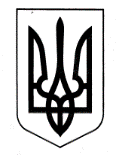 ХАРКІВСЬКА ОБЛАСНА ДЕРЖАВНА АДМІНІСТРАЦІЯДЕПАРТАМЕНТ НАУКИ І ОСВІТИ Н А К А З02.12.2020					 Харків					   № 168Про участь студентів Комунального закладу «Харківський професійний коледж спортивного профілю» Харківської обласної ради у навчально-тренувальному зборі з підготовки до чемпіонату України з біатлону 2021 року Відповідно до Положення про Департамент науки і освіти Харківської обласної державної адміністрації, затвердженого розпорядженням голови обласної державної адміністрації від 18.05.2020 №269, враховуючи Уточнюючий календарний план спортивних заходів Комунального закладу «Харківський професійний коледж спортивного профілю» Харківської обласної ради на 2020 рік, затверджений директором Департаменту науки і освіти Харківської обласної державної адміністрації від 02.12.2020, керуючись статтею 6 Закону України «Про місцеві державні адміністрації», НАКАЗУЮ:	1. Рекомендувати директору Комунального закладу «Харківський професійний коледж спортивного профілю» Харківської обласної ради:	1.1. Забезпечити участь студентів відділення біатлону у навчально-тренувальному зборі з підготовки до чемпіонату України 2021 року, що відбудеться з 06 по 19 грудня 2020 року в м. Сколе Львівської області.1.2. Відрядити до м. Сколе Львівської області з 06 по 19 грудня 2020 року вчителя з біатлону Комунального закладу «Харківський професійний коледж спортивного профілю» Харківської обласної ради для супроводження студентів відділення біатлону.Витрати по відрядженню студентів та супроводжуючої особи, зазначених в пункті 1 цього наказу, здійснити відповідно до кошторису витрат, затвердженого у встановленому порядку. Директор Департаменту 						Анжеліка КРУТОВА 